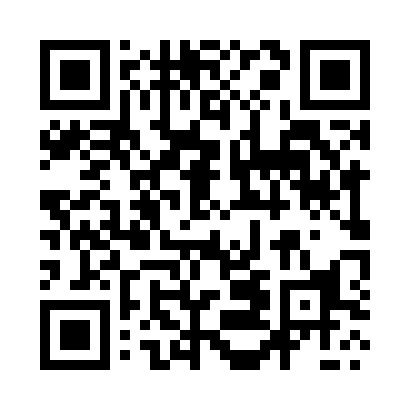 Prayer times for Bongao, PhilippinesWed 1 May 2024 - Fri 31 May 2024High Latitude Method: NonePrayer Calculation Method: Muslim World LeagueAsar Calculation Method: ShafiPrayer times provided by https://www.salahtimes.comDateDayFajrSunriseDhuhrAsrMaghribIsha1Wed4:375:4911:583:166:077:152Thu4:375:4911:583:176:077:153Fri4:375:4911:583:176:077:154Sat4:365:4811:583:176:077:155Sun4:365:4811:583:176:077:156Mon4:365:4811:583:186:077:157Tue4:355:4811:573:186:077:158Wed4:355:4811:573:186:077:169Thu4:355:4811:573:186:077:1610Fri4:355:4711:573:196:077:1611Sat4:345:4711:573:196:077:1612Sun4:345:4711:573:196:087:1613Mon4:345:4711:573:206:087:1714Tue4:345:4711:573:206:087:1715Wed4:335:4711:573:206:087:1716Thu4:335:4711:573:206:087:1717Fri4:335:4711:573:216:087:1718Sat4:335:4711:573:216:087:1819Sun4:335:4711:573:216:087:1820Mon4:335:4711:573:216:087:1821Tue4:325:4711:583:226:097:1822Wed4:325:4711:583:226:097:1923Thu4:325:4711:583:226:097:1924Fri4:325:4711:583:236:097:1925Sat4:325:4711:583:236:097:2026Sun4:325:4711:583:236:097:2027Mon4:325:4711:583:236:107:2028Tue4:325:4711:583:246:107:2029Wed4:325:4711:583:246:107:2130Thu4:325:4711:593:246:107:2131Fri4:325:4711:593:256:107:21